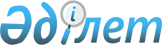 О признании утратившими силу некоторых решений Кабинета Министров Казахской ССР, Кабинета Министров Республики Казахстан и Правительства Республики КазахстанПостановление Правительства Республики Казахстан от 3 ноября 2005 года N 1097

      Правительство Республики Казахстан  ПОСТАНОВЛЯЕТ: 

      1. Признать утратившими силу некоторые решения Кабинета Министров Казахской ССР, Кабинета Министров Республики Казахстан и Правительства Республики Казахстан согласно приложению. 

      2. Настоящее постановление вводится в действие со дня подписания.        Премьер-Министр 

      Республики Казахстан Приложение              

к постановлению Правительства   

Республики Казахстан       

от 3 ноября 2005 года N 1097    

  Перечень утративших силу некоторых решений Кабинета Министров 

Казахской ССР, Кабинета Министров Республики Казахстан и 

Правительства Республики Казахстан 

      1.  Постановление  Кабинета Министров Казахской ССР от 23 октября 1991 года N 630 "Об утверждении Положения о Республиканском экспертном совете по оценке сейсмической опасности и прогнозу землетрясений" (СП Каз.ССР, 1991 г., N 23, ст. 175). 

      2.  Постановление  Кабинета Министров Казахской ССР от 23 октября 1991 года N 631 "Об утверждении Положения о Научно-техническом совете Государственной комиссии Казахской ССР по чрезвычайным ситуациям". 

      3.  Постановление  Кабинета Министров Республики Казахстан от 31 августа 1992 года N 724 "Об отраслевых, горноспасательных противофонтанных и газоспасательных военизированных частях Республики Казахстан и преобразовании Карагандинского отдела Всесоюзного научно- исследовательского института горноспасательного дела", кроме пункта 4 (САПП Республики Казахстан, 1992 г., N 34, ст. 524). 

      4.  Постановление  Кабинета Министров Республики Казахстан от 15 февраля 1993 года N 113 "Об утверждении схемы должностных окладов работников органов гражданской обороны". 

      5.  Постановление  Кабинета Министров Республики Казахстан от 4 октября 1993 года N 981 "Об обеспечении связью органов государственного управления в чрезвычайных ситуациях на территории Республики Казахстан". 

      6.  Постановление  Кабинета Министров Республики Казахстан от 30 декабря 1994 года N 1490 "О дополнительных мерах по снижению ущерба от возможных землетрясений в г. Алматы, Алматинской и Талдыкорганской областях и ликвидации их последствий". 

      7. Пункт 4 изменений, которые вносятся в некоторые решения Правительства Республики Казахстан, утвержденных  постановлением  Правительства Республики Казахстан от 28 июня 1996 года N 836 "О внесении изменений в некоторые решения Правительства Республики Казахстан" (САПП Республики Казахстан, 1996 г., N 29, ст. 265). 

      8. Пункт 27 изменений, которые вносятся в некоторые решения Правительства Республики Казахстан, утвержденных  постановлением  Правительства Республики Казахстан от 20 августа 1996 года N 1031 "О внесении изменений и признании утратившими силу некоторых решений Правительства Республики Казахстан" (САПП Республики Казахстан, 1996 г., N 35, ст. 327). 

      9.  Постановление  Правительства Республики Казахстан от 7 января 2000 года N 25 "О внесении изменений в постановление Кабинета Министров Республики Казахстан от 30 декабря 1994 года N 1490". 

      10. Подпункт 1) пункта 5  постановления  Правительства Республики Казахстан от 5 декабря 2003 года N 1237 "Об утверждении перечня и создании республиканских служб гражданской обороны и чрезвычайных ситуаций" (САПП Республики Казахстан, 2003 г., N 46, ст. 507). 
					© 2012. РГП на ПХВ «Институт законодательства и правовой информации Республики Казахстан» Министерства юстиции Республики Казахстан
				